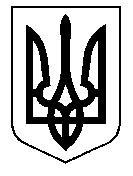 У К Р А Ї Н А Кам'янсько-Дніпровська міська радаКам’янсько-Дніпровського району  Запорізької областіТридцять друга сесія восьмого скликанняР І Ш Е Н Н Я 17  грудня  2019  року          м. Кам’янка-Дніпровська                            № 49Про надання дозволу комунальному підприємству "АГРОЗНАМ'ЯНКА" Кам'янсько-Дніпровської міської ради на передачу в безоплатне користування (позичку) майна комунальної власності Кам’янсько-Дніпровської міської об’єднаної територіальної громади      Керуючись ст. 26, ч. 5 ст. 60 Закону України "Про місцеве самоврядування в Україні", положеннями глави 60 Цивільного кодексу України, враховуючи рішення Кам’янсько - Дніпровської міської ради від 12 квітня 2019 року № 26 "Про затвердження Положення про порядок передачі в безоплатне користування (позичку) майна комунальної власності Кам’янсько-Дніпровської міської об’єднаної територіальної громади", розглянувши лист - клопотання директора комунальної установи “Територіальний центр соціального обслуговування (надання соціальних послуг) “ Кам’янсько-Дніпровської міської ради від 13.12.2019 року вх. № 5204/02-01-21 щодо передачі в безоплатне користування (позичку) частини приміщення поліклініки, загальною площею 21,0 кв.м., за адресою: село Велика Знам’янка, вулиця Українська,80 а, яка обліковується на балансі комунального підприємства "АГРОЗНАМ'ЯНКА" Кам'янсько-Дніпровської міської ради   для розміщення відділення соціальної допомоги вдома комунальної установи “Територіальний центр соціального обслуговування (надання соціальних послуг) “ Кам'янсько-Дніпровської міської ради , міська рада в и р і ш и л а :   1. Надати дозвіл комунальному підприємству "АГРОЗНАМ'ЯНКА" Кам'янсько-Дніпровської міської ради на передачу в безоплатне користування (позичку)  майна комунальної власності Кам’янсько-Дніпровської міської об’єднаної територіальної громади, а саме: частини приміщення поліклініки, загальною площею 21,0 кв.м., за адресою: село Велика Знам’янка, вулиця Українська,80 а комунальній установі “ Територіальний центр соціального обслуговування (надання соціальних послуг) “ Кам’янсько-Дніпровської міської ради терміном на 2 (два) роки 11 (одинадцять) місяців:  з 18 грудня 2019 року по  18 листопада 2022 року  включно;2. Зобов’язати    директора комунального підприємства "АГРОЗНАМ'ЯНКА" Кам'янсько-Дніпровської міської ради вчинити дії згідно з чинним законодавством України:    2.1. оформити  договір (позички)   безоплатного користування   майна комунальної власності Кам’янсько-Дніпровської міської об’єднаної територіальної громади та договір відшкодування за  комунальні послуги балансоутримувачу майна (земельний податок) з комунальною установою “Територіальний центр соціального обслуговування (надання соціальних послуг) “ Кам’янсько-Дніпровської міської ради ;  2.2. у десятиденний термін після укладання  договору позички (безоплатне користування)   та  договору відшкодування витрат за  комунальні послуги балансоутримувачу майна (земельний податок) подати їх копії до відділу житлово-комунального господарства та комунальної власності виконавчого комітету міської ради.3. Контроль  за виконанням  даного рішення покласти на начальника відділу житлово-комунального господарства та комунальної власності виконавчого комітету міської ради Безкоровайну С.А.                                                                                            Міський голова                                                                               В.В. Антоненко